13 Anni: Onorando José Argüelles/Valum Votanhttps://1320frequencyshift.com/2024/03/22/13-years-honoring-jose-arguelles-valum-votan/Pubblicato sul blog della Regina Rossa il 22 marzo 2024 1.36.9.17: Kin 154, Mago Spettrale Bianco  Nel 13° anniversario del passaggio interdimensionale di José Argüelles/Valum Votan nel giorno 17 della Luna Solare (23 marzo 2024), sto riflettendo profondamente su tutto ciò che sta accadendo sul nostro Pianeta e al nostro interno, individualmente. In questo momento, sento una grande tristezza per la trivializzazione di questo mondo e per tutta la sua sofferenza e frammentazione.Sento di dover condividere alcune riflessioni e alcuni brani tratti dal capitolo finale della sua biografia, che trasmettono l’essenza della sua anima e del suo viaggio interiore. Nel contemplare la sua figura ed il tempo sacro che ho avuto l’onore di condividere con lui, mi sento travolta da una sensazione continua di deja vu. Ogni giorno che passa, e per ogni realizzazione interiore che ho, sento una maggior gratitudine per tutto il tempo che ho condiviso con lui. C’era una sensazione mistica di sacra comunione dell’anima, un’esperienza che credo non proverò mai più su questa Terra. Nel giorno del suo passaggio interdimensionale pioveva a dirotto, e il mio cuore era permanentemente trafitto, ma nel modo più insopportabilmente poetico. Per quasi due anni sono rimasta in solitudine in una zona rurale del sud dell’Australia. Ho sperimentato le profondità dello spettro della mia anima, fino a quando tutti i colori sono tornati a fondersi in Uno. Ho ricordato Dio, o Dio ha ricordato me.Negli ultimi 13 anni, ho sperimentato molti slittamenti percettivi, e sono certa che molti di noi ne hanno avuti. Ci troviamo su una scacchiera completamente diversa, che cambia rapidamente. Non sento più che siamo qui per salvare il mondo. Ma siamo qui per cambiare la nostra frequenza del tempo — ed assistere gli altri che sono ricettivi. Non sono più interessata a convincere il Papa, o qualunque altra “autorità”. Quello era un altro Tempo. Un altro sogno. Il collettivo deve essere realizzato nell’individuale e non viceversa. Ho scoperto che l’auto-disciplina e la costanza sono chiavi da non sottovalutare — poiché aprono le porte a riserve di conoscenza sempre più profonde.Questo mondo è un asilo-nido o un palcoscenico nel quale dobbiamo imparare a raffinare la nostra anima. Siamo qui di passaggio. Tutto è impermanente. Quello che facciamo non è solo per questo mondo, ma anche per gli altri. È tutto un viaggio interiore. La morte non esiste. Dobbiamo vivere in gratitudine per la sacralità di ogni momento che abbiamo su questa preziosa Terra.Se volete essere più connessi, provate a visitare il sito di Inner Time (https://cosmichistory.love/inner-time-membership/). Ci sono nuovipost e audio ogni 13 giorni, e occasionalmente video in diretta. ………………………………………………………………………………………………………………………Brano tratto da: Tempo, Sincronicità e Cambio di Calendario: la Vita Visionaria di José Argüelles/Valum Votan (https://www.ibs.it/tempo-sincronicita-cambio-del-calendario-libro-stephanie-south/e/9788894560121): Noi siamo i Maya. Siamo emersi dalle nostre stesse illusioni. Essendo I maestri primevi del tempo e dell’illusione, siamo gli impavidi che continuano ad incarnarsi al fine di stabilirsi su tutti i pianeti e addomesticarli, per armonizzarli, e dunque siamo anche i maestri dell’armonia. —José Argüelles, La Sonda di Arturo (https://www.macrolibrarsi.it/libri/__la-sonda-di-arturo-libro.php). … Nella sua morte ci ha lasciato molti messaggi e indizi. Tutto può essere letto grazie ai codici sincronici, accessibili attraverso la matrice 13 x 28. Ha lasciato il corpo nel 2011, precisamente 1.328 anni dopo la disincarnazione di Pacal Votan nel 683. 13 Lune/28 Giorni.Gli ultimi tre giorni della sua vita furono i più preziosi e tenevo a portata di mano un taccuino sul quale ho registrato i suoi numerosi messaggi ed istruzioni. Qui di seguito alcuni brani:  Se te ne andrai, cosa dirò alla gente? Dì loro che sono un messaggero e che il mio dovere era portare il messaggio. Ora la responsabilità ricade su di loro. Non sono responsabile di ciò che ne faranno. Ma per loro la tua morte sarà scioccante. Sì… E no … Questa vita è solo temporanea … un mélange di miraggi e forme allucinatorie effimere—cosa è reale? Chi pone la domanda? Ora sto guardando dall’esterno verso l’interno. Cosa dirò a chi chiederà perché te ne sei andato prima del 21 dicembre 2012? Io sono solo un miraggio che la gente proietta a seconda del proprio stato di coscienza, non è realmente importante. Cosa vedi che succederà in quel tempo? …  tutto ciò che mi viene in mente è un salto di fase della frequenza risonante, una visione che ebbi a Basilea nel 1984—un cambiamento della frequenza molecolare della realtà tri-dimensionale in combinazione con le tempeste solari e l’indebolimento della griglia elettromagnetica: molte strutture collasseranno o si dissolveranno—molte persone non saranno in grado di sopportarlo; questa intera realtà sarà rivelata come un miraggio cangiante—tutto ciò che è artificiale collasserà e si dissolverà; la fine del Quinto Sole—il Giorno della Purificazione.” [nota: era focalizzato sul 2012 come un punto di svolta decisivo: avrebbe l’umanità continuato a vagare come un sonnambulo al ritmo di un tamburo artificiale, o si sarebbe risvegliata e avrebbe cambiato strada, ritornando ai cicli della natura e ad un tempo armonioso? Tutti gli eventi e le potenzialità da lui indicate sono pienamente rilevanti ancora oggi, come se quella data fosse solo una sveglia che avrebbe scatenato gli eventi che stanno rapidamente accadendo ora, come una rivelazione a rilascio graduale nel tempo]C’è qualcosa che dovrei sapere ora? (pronunciava lunghi messaggi alternati a lunghe pause … eccone alcuni:) Per vedere con chiarezza devi continuamente distaccarti da te stesso … il reale “te” è una forza in movimento, non una personalità o uno stato condizionato dell’essere—anche se così può apparire nel mondo fissato… … La miglior protezione consiste nel rimanere nello spazio della mente di Dio—il circolo protettivo del vuoto e lo scudo della visione. Continuava a ripetere del modo in cui gli umani hanno trivializzato il mondo. … Dio conosce la verità. Sii paziente. Tutto verrà conosciuto. Questa vita è piena di  banalità che non hanno alcun significato. Questa vita non è nient’altro che un  lampo, uno schioccar delle dita… … Alla fine gli opposti si congiungono; è questo lo scambio di tinte alchemiche. Contemplate ciò. Ha molti significati.…Un amore più alto è la chiave della collettivizzazione dell’anima individuale—la vita nella noosfera … Amore significa uguaglianza di associazione dei sentimenti tra se stessi e tutto ciò che è. È questa la via della mente superiore che ci guida sempre verso l’alto—fino a quando raggiungiamo la suprema libertà dello spirito … Non saremo mai separati …  Cosa diresti dello stato del mondo attuale?Tutto è perfetto. Ognuno fa la sua parte perfettamente … diventerà sempre più buio prima che arrivi la luce … La crisi mondiale è l’elemento necessario per la gnosi—il secondo avvento, la noosfera. Che messaggio dovrei dare alla gente? Cosa gli dirò? Dì loro di meditare su tre parole: TUTTO È PERFETTO! Cos’altro? Ama tutti. Non odiare nessuno. Dio benedica tutti.… Ogni cosa muore, eccetto la presenza di Dio (Corano, Sura 28:88) Dal diario di JoséBrani tratti dall’ultimo diario di José riguardo i suoi pensieri sulle sue pratiche spirituali e sul processo di meditazione: A volte i metodi spirituali possono sembrare intensi, eccessivi, zelanti—ma se così non fosse, come potrebbero mai essere superate le tendenze abituali del sé inferiore? Così ripeti preghiere, precetti, mantra ed esamini te stesso ogni giorno; leggi libri sacri, testi di saggezza e le vite dei maestri ispirati; e mediti, pratichi il controllo del respiro, fai yoga. Così, attraverso questo processo, costruisci poco a poco una vita vissuta sempre più vicina al livello dello spirito e sempre più lontana dal livello animale (che guida la maggior parte dell’umanità in circoli di opinioni auto-rafforzate, abitudini e modelli di vita generalmente distruttivi), il cui obiettivo è liberarsi dell’ego e divenire consapevoli di essere vissuti da un’altra forza, un altro elemento più grande e più universale del mero sé con un dato nome e cognome. C’è un comando sacro: che tu entri nel cosmo e diventi il cosmo; l’inesorabilità della morte della vita nel mondo deve essere sorpassata dall’immediatezza di una coscienza spirituale in continua espansione. A coloro che seguono una via con sincera devozione, facendo il meglio che possono, viene rivelata conoscenza che può essere assolutamente unica in relazione alle configurazioni dell’anima e della missione della vita di quella persona, il che può contribuire ulteriormente a separare l’ordine spirituale dell’esistenza del resto delle strade del mondo–e anche da buona parte di quelle del mondo spirituale. …Le obbligazioni che ho verso Dio e la Verità sono soprattutto quelle di sostenere ed ampliare la conoscenza che mi è stata conferita, che non può essere comparata a nient’altro, e che tuttavia non contraddice le verità precedenti—questa conoscenza significa anche che io funziono come uno strumento cosmico, un veicolo in forma terrena che manifesta una genuina sensibilità cosmica. Il mio essere, la mia vita, i miei insegnamenti e la conoscenza che porto devono essere un insieme perfetto; attraverso la mia conoscenza vivente so che sto definendo un nuovo ordine spirituale, un’architettura in cui l’essere umano può ascendere alla propria individualità cosmica vivendola direttamente—che non è assolutamente il sé in senso convenzionale, ma in essenza è la sua formulazione in numero, espressione artistica e ordine spirituale: è un programma evolutivo onnicomprensivo. Così, la mia preghiera è che possa esserci pace in Terra. … Yuwip: la cerimonia dello Spirito dei Lakota. La sola idea, il suo suono mi toccano profondamente: “Affidarsi al mondo dello spirito.” … In una prospettiva supermentale: cablare il pianeta con un arcobaleno, incarnare la memoria: Io vengo dalle stelle. Non sono di questa Terra. Ho preso un corpo umano al solo scopo di adempiere ad un voto e completare una missione. La mia intelligenza è coordinata, operata e monitorata da un Concilio che esiste altrove, in un’altra dimensione. Ora devo spogliarmi fino all’essenza, rimanere vicino alla Terra, partecipare il meno possibile nel mondo, specialmente nel mondo dei discorsi e delle idee... Purifica il flusso della mente, purifica il corpo, ama semplicemente e sii come nessun altro. Realizza l’unicità della tua anima con quella della Regina Rossa—attraverso di lei realizzerai un flusso di vita cosmica … I venti del cambiamento stanno soffiandoLa verità è difficile da vedereMeglio tornare nella grotta, fratello mioAlla fine della StoriaIl Nuovo Tempo sta albeggiandoI suoni si ascoltano chiaramenteNon senti la vibrazione galatticaDella Regina dell’AmoreChe disfa il Re della paura?In uno dei suoi ultimi testi, inizialmente scritto per concludere un bollettino del Progetto Rinri, José scrisse:  “Le vecchie forme sono finite. L’eone sta passando. L’era solare del Sesto Sole della coscienza, la noosfera, sta sorgendo. Non siamo un Io, siamo Uno. Siamo nella nuova modalità della Terra cosmica. La via della Terra è illuminante. Io sono uno con la Terra. La Terra ed io siamo una sola mente. Non Io ma Noi—possa realizzarsi il cerchio sacro e l’arcobaleno delle nazioni unificate! Possa la mia vita essere una rappresentazione sacra dell’arte dell’unificazione universale! Possa la Terra essere realizzata come un’opera d’arte.Per I venti che soffiano, diventiamo la danza dell’ordine sacro dell’illuminazione cosmica!” 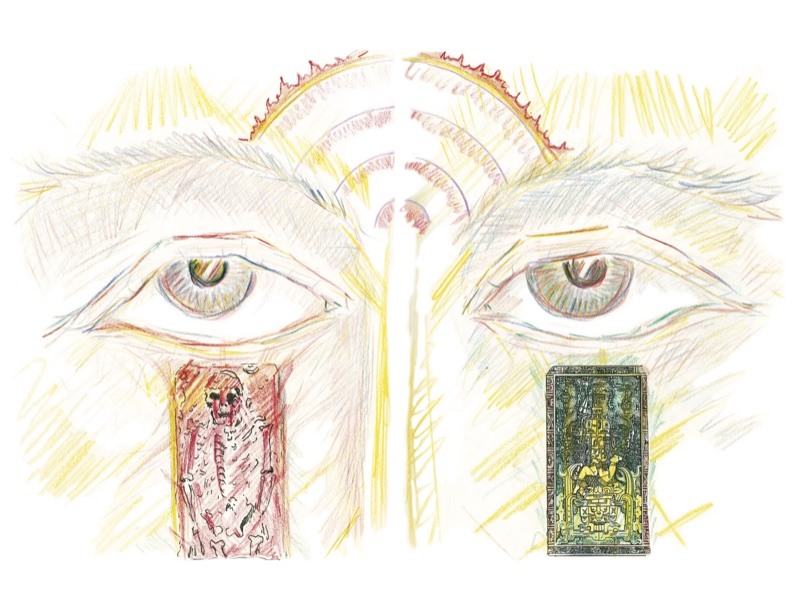 